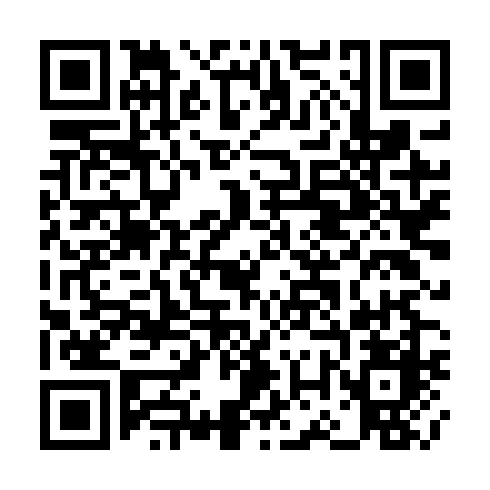 Ramadan times for Dabrowa Czluchowska, PolandMon 11 Mar 2024 - Wed 10 Apr 2024High Latitude Method: Angle Based RulePrayer Calculation Method: Muslim World LeagueAsar Calculation Method: HanafiPrayer times provided by https://www.salahtimes.comDateDayFajrSuhurSunriseDhuhrAsrIftarMaghribIsha11Mon4:164:166:1412:013:505:485:487:3912Tue4:144:146:1212:003:515:505:507:4113Wed4:114:116:1012:003:535:525:527:4314Thu4:084:086:0712:003:545:545:547:4515Fri4:064:066:0512:003:565:565:567:4716Sat4:034:036:0211:593:575:575:577:5017Sun4:004:006:0011:593:595:595:597:5218Mon3:583:585:5711:594:006:016:017:5419Tue3:553:555:5511:584:026:036:037:5620Wed3:523:525:5211:584:036:056:057:5821Thu3:493:495:5011:584:056:076:078:0022Fri3:463:465:4711:584:066:096:098:0323Sat3:433:435:4511:574:086:116:118:0524Sun3:403:405:4311:574:096:126:128:0725Mon3:373:375:4011:574:116:146:148:0926Tue3:343:345:3811:564:126:166:168:1227Wed3:313:315:3511:564:146:186:188:1428Thu3:283:285:3311:564:156:206:208:1629Fri3:253:255:3011:554:166:226:228:1930Sat3:223:225:2811:554:186:246:248:2131Sun4:194:196:2512:555:197:257:259:241Mon4:164:166:2312:555:217:277:279:262Tue4:134:136:2112:545:227:297:299:293Wed4:104:106:1812:545:237:317:319:314Thu4:074:076:1612:545:257:337:339:345Fri4:034:036:1312:535:267:357:359:366Sat4:004:006:1112:535:277:367:369:397Sun3:573:576:0812:535:297:387:389:428Mon3:533:536:0612:535:307:407:409:449Tue3:503:506:0412:525:317:427:429:4710Wed3:473:476:0112:525:327:447:449:50